Dear ApplicantOn behalf of the Board of Directors for The Romero Catholic Academy, we would like to thank you for your interest in the post of Assistant Vice Principal within our Multi Academy Company.The closing date for receipt of applications is via email to HR hr@romeromac.com by 9am, Friday 16th  April 2021. Interview and Observation date is to be confirmed. This letter is intended to help you complete the application form. Please read it carefully before the completion of your application form. If you have any difficulties, please contact HR at hr@romeromac.com.  The application form is your opportunity to provide all the information we will require to help us understand how you meet the requirements of the job. Similarly, it plays an important part in the selection process allowing us to short-list candidates for interview and helping as a basis for the interview itself. To ensure fairness to all applicants, short-listing decisions are based solely on the information you supply on your application form. Even if we already know you as a current or previous employee, it is important that you complete the form in full. All vacancies are accompanied by a job description and a person specification setting out the main duties and responsibilities of the post in the job description, and the knowledge, skills and experience we are looking for in the person specification. Please read this information carefully as you will not be short-listed for interview unless you meet the essential criteria described in the Person Specification. Depending on the number and quality of applications, it may not be possible to shortlist for interview all candidates who meet the Essential Criteria. However, we guarantee to interview all disabled applicants who meet the Essential Criteria. We are unable to accept CVs so please do not attach your CV, references, or copies of educational certificates to your form. If there is insufficient room on the form in a particular section, you can simply attach an extra page and mark it clearly with your name and the job title, indicating the number of the relevant question.The ‘Relevant skills & experience' section of the form is your opportunity to tell us specifically why you wish to apply and what makes you a suitable applicant. You should include anything you feel would be useful in support of your application telling us as much as possible about yourself in relation to all the items listed in the job description. Please remember that those involved in the selection process cannot make assumptions about you. - tell us everything relevant to your application and complete all the sections on the form.Data Protection Information provided by you as part of your application will be used in the recruitment process. Any data about you will be held securely with access restricted to those involved in dealing with your application and in the recruitment process. Once this process is completed the data relating to unsuccessful applicants will be stored for a maximum of 6 months and then destroyed. If you are the successful candidate, your application form will be retained and form the basis of your personnel record. By signing and submitting your completed application form you are giving your consent to your data being stored and processed for the purposes of the recruitment process, equal opportunities monitoring and your personnel record if you are the successful candidate. Romero Academy reserve the right to check the validity and accuracy of your application if successful.Equal Opportunities Information provided by you on the Equal Opportunities Monitoring Form will be used to monitor our equal opportunities policy and practices. This part of the form will be detached from the main body of the application form and will not form any part of the selection process. Work Permits Under the Asylum and Immigration Act, we are required to check that anyone taking up employment with us has the legal right to work in the UK. Shortlisted applicants will be asked to provide us with documentary evidence to support their entitlement to work in the UK prior to any offer of employment being made. DBS Checks In line with our safeguarding and child protection policy, all employees and volunteers working in specific roles at the Academy will be subject to satisfactory clearance being obtained from the Disclosure and Barring Service. The check will be undertaken as part of the appointment process with the successful candidates. If you are invited to interview, you will be asked to bring this information with you.PLEASE NOTE We will take up references for all shortlisted candidates prior to interview and reserve the right to validate all information entered on the application form.  Please ensure that any person who is asked to act as a Referee knows this information and is available to give a reference during this time.We expect all our staff and employees to be in sympathy with our Catholic values and help us to achieve the vision that we have set ourselves to work towards. A summary copy is included for your information. 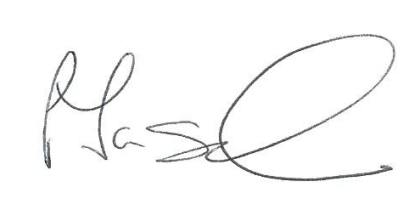 Patrick TaggartPatrick Taggart Academy Business DirectorThe Romero Catholic AcademyThe Romero Multi Academy Company“Securing 3-19 Catholic Education in Coventry”“This is what we do:We plant the seeds that one day will grow.

We water seeds already planted, knowing that they hold future promise.

We lay foundations that will need further development.

We provide yeast that produces far beyond our capabilities.”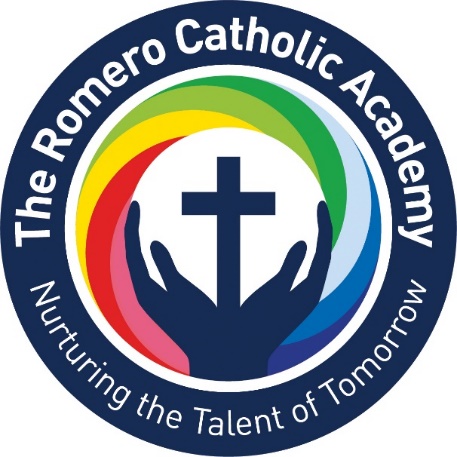 Each school retains its own unique ethos and mission recognising the local community it serves. However, our unified Mission states that,“We are a Christ-centred Communities dedicated to faith formation, academic excellence and individual growth for our young people, all rooted in the Gospel message of Jesus Christ.”Our SchoolsThe following schools are within The Romero Catholic Academy:-Secondary School:-
Cardinal Wiseman Catholic School Primary Schools:-
Corpus Christi Catholic Primary SchoolGood Shepherd Catholic Primary SchoolSacred Heart Catholic Primary SchoolSt Gregory Catholic Primary SchoolSt John Fisher Catholic Primary SchoolSt Patrick Catholic Primary SchoolSS Peter and Paul Catholic Primary School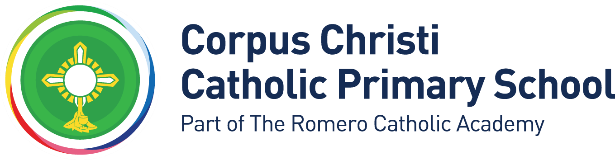 Grade:		Leadership points 4-8 Hours:		Full time, 5 days per weekContract Type:	Permanent This appointment is with the Academy Committee of the school. The post-holder will, by personal example and professional leadership, promote the Catholic ethos and Mission of the school, ensuring that it permeates all aspects of the life of the school. Due to the current leadership structures in place, it is a requirement for the postholder to be a practicing catholic. This job description may be amended at any time, following consultation between the Principal and the Post-holder. It will be reviewed annually.Core PurposeAs an Assistant Vice Principal at Corpus Christi Catholic Primary School the core purpose of the job is to provide inspirational leadership within the school, ensuring all of our pupils are flourishing and contributing to improved academic outcomes for all. Working in partnership with the Principal and Vice Principal, the Assistant Vice Principal will:Undertake the normal responsibilities of the class teacherBe a member of the senior management teamAssist the Principal in managing the schoolSupport and represent the Principal at meetings as and when requiredUndertake the professional duties of the Principal during his/her absenceUndertake such duties as are delegated by the PrincipalPlay a major role under the overall direction of the Principal in formulating andreviewing the Mission Statement, Development Plan, aims and objectives of the school by;stablishing the policies through which they shall be achieved – Managing staff and resources to that endMonitoring progress towards their achievement Duties and ResponsibilitiesClass teacher ResponsibilitiesTo carry out the duties of a school teacher as set out in the current School Teachers’ Pay and Conditions Document.To carry out the duties of a general class teacher as detailed in the school’s class teacher job description, including the provision of cover for absent teachers.To be responsible for a specific class or age group of children to be decided on appointment.Internal Organisation, Management and Control of the SchoolTo have specific responsibilities (e.g. for aspects of school management or the curriculum) to be agreed upon appointment.To contribute to; Fulfilling the school’s Mission Statement. Maintaining and developing the Catholic ethos, values and overall purposes of the school. Formulating the aims and objectives of the school and policies for their implementation. A development plan which will translate school aims and policies into action. Monitoring and evaluating the performance of the school and its achievements as a Catholic school. Implementing the governing body’s policies on equal opportunity issues for all staff and pupils in relation to sex, gender, race, disability and special needs. The efficient organisation, management and supervision of school routinesCurriculum DevelopmentTo contribute to;The development, organisation and implementation of the school’s curriculumSchool policies on curriculum, teaching and learning styles, assessment, recording and reportingEnsuring that the learning and teaching provided by different departments and teaching teams form a coordinated, coherent curriculum entitlement for individuals, including these with special educational needsEnsuring that the Diocesan policy on Religious Education is fulfilledEnsuring arrangements for the daily act of collective worship and the spiritual life of the schoolProviding a curriculum for the spiritual, moral, social and cultural development of all pupils in line with the distinctive Catholic nature, purpose and aims of the schoolProviding high quality personal, social, health education and citizenship in accordance with the teachings and doctrines of the Catholic ChurchEnsuring that information on pupil progress is used to improve teaching and learning to inform and motivate pupils, to inform parents, to provide necessary references for other educational institutions and employers, and to aid Local Academy Committee in their future management of the schoolEnsuring that the individual pupil’s continuity of learning and effective progression of achievement are providedThe promotion of extra-curricular activities in accordance with the educational aims and Catholic ethos of the schoolPupil CareTo contribute to;The development, organisation and implementation of the school’s policy for the personal and social development of pupils including pastoral care and guidance in accordance with the teachings and doctrines of the Catholic ChurchThe effective induction of pupilsThe determination of appropriate pupil groupingsThe promotion among pupils of standards of conduct/discipline and a proper regard for authority, the encouragement of good behaviour and commitment to the common goodThe development among pupils of self-disciplineThe handling of individual pupil disciplinary casesManagement of StaffTo participate in the selection and deployment of teaching and non-teaching staff of the schoolTo contribute to good management practice by ensuring positive staff participation, effective communication and proceduresTo participate in arrangements made in accordance with the regulations for the appraisal of the performance of teachers in schoolTo contribute to staff development policies appropriate to the Catholic nature of the school in relation to:To maintain good relationships with individuals, groups and staff unions and associations.Management of ResourcesTo contribute to the formulation of the school’s policies and procedure concerning resource management in accordance with the school’s Mission Statement.To allocate, control and account for those financial and material resources of the school which are delegated by the Principal.To promote an attractive environment which stimulates learning and enhances the appearance of the school and expresses its Catholic identity.To contribute to arrangements for the security and effective supervision of the school buildings, their contents and grounds, including aspects of health and safety.To maintain effective working relationships with external agencies and services contracted to the school and the Authority.RelationshipsTo advise and assist the governing body as required in the exercising of its functions including attending meetings and making reports.To assist liaison and co-operation with Diocesan and Authority officers and support services.To help in maintaining and developing effective communications and with parents, as the prime educators, and to provide positive responses to concerns and problems regarding their children’s education. To assist liaison with other educational establishments, especially other Catholic institutions, in order to promote the continuity of learning, progression of achievement and curriculum development. To assist liaison with other professional bodies, agencies and services.To develop and maintain positive links and relationships with the parish community, local organisations and employersTo promote a positive image of the schoolTo ensure that the school plays a constructive role in the life of the parish and community and that its curriculum draws on the nature and resources of that community.And such duties as are within the scope, the salary grade and the spirit of the job purpose, the title of the post, and its grading.  (Please refer to the Notes of Guidance for further clarification).All duties and responsibilities must be carried out with due regard to the Romero Catholic Academy’s Health and Safety Policy.Post holders will be accountable for carrying out all duties and responsibilities with due regard to the Romero Catholic Academy’s Equal Opportunities Policy.Duties which include processing of any personal data, must be undertaken within the corporate General Data Protection Regulations and Data Protection Act (2018).Responsible for: 	Teaching Staff Responsible to:	PrincipalAgreed by.................................................... Date ................................Principal................................................ Date ..................................Review date:  This job description will be reviewed in September 2021 but may be reviewed before this date should the duties changeThis post is exempt from the provisions of the Rehabilitation of Offenders Act 1974.  A Disclosure and Barring Service (DBS) will be required prior to appointment. This Academy is committed to safeguarding and promoting the welfare of children and young people and expects all staff and volunteers to share this commitment.All duties and responsibilities must be carried out with due regard to the Romero Catholic Academy’s Health and Safety Policy.Post holders will be accountable for carrying out all duties and responsibilities with due regard to the Romero Catholic Academy’s Equal Opportunities Policy.  Duties which include processing of any personal data, must be undertaken within the corporate Data Protection Guidelines (Data Protection Act 2018)EssentialDesirableEvidenceFaith Commitment Secure understanding of the distinctive nature of the Catholic school and Catholic educationüAIUnderstanding of leadership role in spiritual development of pupils and staffüAIUnderstanding of the school’s role in the network (s), parish and wider community and in promoting community cohesionüAIA practicing and committed CatholicüAIREvidence of participation in faith life of the communityüAIRExperience in leading acts of worship in Catholic schoolsüAIRQualifications/Education:Qualified teacher statusüAPostgraduate level qualificationüANPQML/NPQSLüACCRS or equivalentüAWillingness to apply for SLEüAIExperience: Successful experience of leading one or more subject areas üAISubstantial, successful teaching experience üAIRecent experience in a Catholic voluntary aided schoolüAIExperience as member of senior managerüAITeaching experience in at least 2 of the 3 key stages: üAIFoundation Stage, KS1 and KS2üAICurriculum leadership in one or more core subjectsüAIExperience of teaching in more than one schoolüAIExperience of teaching mixed age classesüAIProfessional DevelopmentEvidence of continuing professional development relating to school leadership and management, and curriculum/teaching and learningüAIEvidence of delivering continuing professional developmentüAIEvidence of continuing professional development relating to Catholic ethos, mission and religious educationüAIExperience of working with other schools/organisations/agenciesüAIExperience of leading/coordinating professional development opportunitiesüAIAbility to identify own learning needs and to support others in identifying their learning needsüAIStrategic Leadership:Ability to articulate and share a vision of primary education within the context of the mission of a Catholic schoolüAIAbility to inspire and motivate staff, pupils, parents and governors to achieve the aims of Catholic educationüAIEvidence of successful strategies for planning, implementing, monitoring and evaluation school improvementüAIAbility to analyse data, develop strategic plans, set targets and monitor/evaluate progress towards theseüAIKnowledge of what constitutes quality in educational provision, the characteristics of effective schools and strategies for raising standards and the achievement of all pupilsüAIUnderstanding of and commitment to promoting and safeguarding the welfare of pupilsüAIKnowledge of the role of the Academy Committee in a Catholic VA Academy üAIEvidence of having successfully translated vision into reality at whole school levelüAITeaching and Learning:A secure understanding of the requirements of the National Curriculum and Early Years developmentüAIKnowledge and experience of a range of successful teaching and learning strategies to meet the needs of all pupilsüAIA secure understanding of assessment strategies and the use of assessment to inform the next stages of learningüAIExperience of effective monitoring and evaluation of teaching and learningüAISecure knowledge of statutory requirements relating to the curriculum and assessmentüAIUnderstanding of the characteristics of an effective learning environment and the key elements of successful behaviour managementüAIProven track record of teaching in upper key stage two.üAIA secure understanding of the requirements of the Curriculum Directory for Religious EducationüAIUnderstanding of successful teaching and learning in religious education across the key stagesüAISuccessful experience in creating an effective learning environment and in developing and implementing policy and practice relating to behaviour managementüAIYear 6 teaching experience üAILeading and Managing Staff:Ability to delegate work and support colleagues in undertaking responsibilitiesüAIExperience of performance management and supporting the professional development of colleaguesüAIUnderstanding of effective budget planning and resource deploymentüAIBe willing to deliver courses at Blue Sky Teaching School Alliance üAIExperience of working and leading staff teamsüAIExperience of working with governors to enable them to fulfil whole school responsibilitiesüAISuccessful involvement in staff recruitment, appointment/induction, understanding needs of a Catholic schoolüAIUnderstanding of how financial and resource management enable a school to achieve its educational prioritiesüAIAccountability:Ability to communicate effectively, orally and in writing to a range of audiences – e.g. staff, pupils, parents, governors, parishioners and clergyüAIExperience of effective whole school self-evaluation and improvement strategiesüAIAbility to provide clear information and advice to staff and governorsüAISecure understanding of strategies for performance managementüAIExperience of presenting reports to governorsüAIUnderstanding the criteria for the evaluation of a Catholic schoolüAILeading sessions to inform parentsüAIExperience of offering challenge and support to improve performanceüAISkills, Qualities and Abilities:High quality teaching skillsüAIStrong commitment to the mission of a Catholic schoolüAICommitment to their own spiritual formation and that of pupi  lsüAIHigh expectations of pupils’ learning and attainmentüAIStrong commitment to school improvement and raising achievement for allüAIAbility to build and maintain good relationshipsüAIAbility to remain positive and enthusiastic when working under pressureüAIAbility to organise work, prioritise tasks, make decisions and manage time effectivelyüAIEmpathy with childrenüAIGood communication skillsüAIGood interpersonal skillsüAIStamina and resilienceüAIConfidenceüAIPersonal Qualities:Passionate about positively impacting children’s education üAIComfortable dealing with parents, staff and children at all levelsüAIProactiveüAICollaborative, works well in a teamüAI